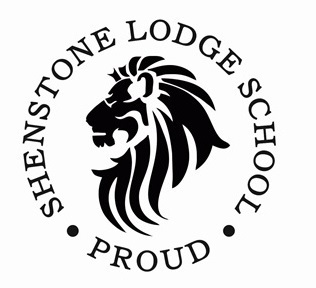 PERSON SPECIFICATION FOR HEAD OF SCHOOL (SLS)REQUIREMENTESSENTIALDESIRABLEQualifications and trainingQTS Additional training in positive behaviour management approaches/strategies Additional training in Leadership NCSL courses eg.   NPQH/NPQSLExperienceSEMH teaching experience at good or better standardExperience of leading, motivating and developing staffAt least 2 years experience as a school senior manager/ leader Experience of successful primary phase curriculum development and leadership Experience of the effective use of assessment and analysis of data in raising standards Experience of effective partnership working with other schools, parents and also interagency working Experience of implementing school self evaluation  processes and analysing data, informing actions for improvementExperience of carrying out performance management Experience of conducting Annual Reviews of students statements of educational needs Experience of leading staff training Professional knowledge and understandingKnowledge of range of assessment processes Using data to set targets for improvement and intervention plans Knowledge and understanding of effective teaching and learning styles Knowledge of strategies to support specific SEN Knowledge of how to contribute to professional development of other staff Legal requirement on safeguarding and promotion of the well-being of childrenNational CurriculumKnowledge of latest Ofsted framework Awareness of Residential School Minimum StandardsProfessional skills(Professional skills cont.)Proven Management skills and appropriate leadership skills to support the strategic development and direction of the schoolUse of ICT as a tool for teaching, learning and administration Ability to formulate SMART targets for individuals across the curriculumAbility to lead and coordinate a wide range of National Curriculum subjects to meet individual student needs Ability to work independently and as part of a team.Assessment for learning and differentiationAn exemplary classroom practitionerPositive behaviour management skillsAbility to create a positive culture of high expectation and challenge, and promoting emotional well being of studentsAbility to deputise for the Executive Headteacher Excellent written/oral communication skills Extensive knowledge of appropriate age range and special phase issuesTeam Teach  training or other additional positive behaviour management toolsQuality of applicationClearly written documentWell thought out viewIt should address the post requirements and be well presentedReferenceSupportive references from employerDisclosure of Criminal RecordThe successful candidates appointment will be subject to the Local Authority obtaining satisfactory enhanced disclosure from DBSProfessional attributes:Reflective, creative practitioner, committed to CPDAbility to communicate effectively with pupils, parents, colleagues and other professionals, valuing their contributions, enabling pupil progress, achievement and well-being.Ability to establish fair, respectful, trusting, supportive and constructive relationships with pupils and staffCommitment to inclusion, equality and diversityThe ability to initiate and manage changeFull UK  Driving License and willingness to transport pupils as  required Professional attributes:Reflective, creative practitioner, committed to CPDAbility to communicate effectively with pupils, parents, colleagues and other professionals, valuing their contributions, enabling pupil progress, achievement and well-being.Ability to establish fair, respectful, trusting, supportive and constructive relationships with pupils and staffCommitment to inclusion, equality and diversityThe ability to initiate and manage changeFull UK  Driving License and willingness to transport pupils as  required Professional attributes:Reflective, creative practitioner, committed to CPDAbility to communicate effectively with pupils, parents, colleagues and other professionals, valuing their contributions, enabling pupil progress, achievement and well-being.Ability to establish fair, respectful, trusting, supportive and constructive relationships with pupils and staffCommitment to inclusion, equality and diversityThe ability to initiate and manage changeFull UK  Driving License and willingness to transport pupils as  required Personal qualities:Passionate about enabling pupils to overcome challenges and experience successEmotional resilience and commitment to ensuring achievement and well being of each individual pupilA sense of humourA solution focussed approachFlexibility, consistency, integrityAn ambitious and diligent professional who can motivate and inspire others including teachers, parents and governorsThe ability to deal sensitively with people and resolve conflictAn unrelenting positive attitudeAbility to manage time effectivelyGood health and attendance recordPersonal qualities:Passionate about enabling pupils to overcome challenges and experience successEmotional resilience and commitment to ensuring achievement and well being of each individual pupilA sense of humourA solution focussed approachFlexibility, consistency, integrityAn ambitious and diligent professional who can motivate and inspire others including teachers, parents and governorsThe ability to deal sensitively with people and resolve conflictAn unrelenting positive attitudeAbility to manage time effectivelyGood health and attendance recordPersonal qualities:Passionate about enabling pupils to overcome challenges and experience successEmotional resilience and commitment to ensuring achievement and well being of each individual pupilA sense of humourA solution focussed approachFlexibility, consistency, integrityAn ambitious and diligent professional who can motivate and inspire others including teachers, parents and governorsThe ability to deal sensitively with people and resolve conflictAn unrelenting positive attitudeAbility to manage time effectivelyGood health and attendance record